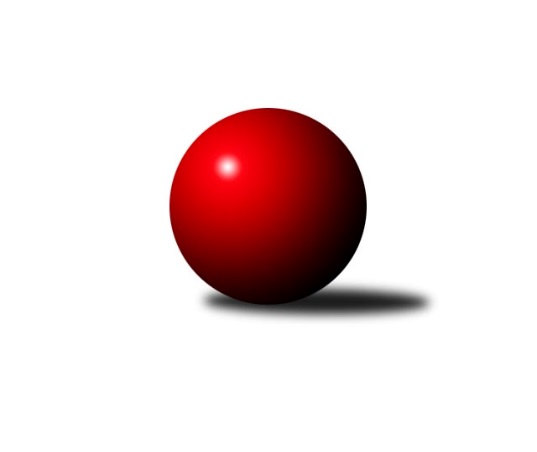 Č.15Ročník 2018/2019	29.5.2024 Okresní přebor Jindřichova Hradce 2018/2019Statistika 15. kolaTabulka družstev:		družstvo	záp	výh	rem	proh	skore	sety	průměr	body	plné	dorážka	chyby	1.	TJ Nová Včelnice B	13	10	0	3	54.0 : 24.0 	(65.0 : 39.0)	1561	20	1101	460	37.6	2.	TJ Slovan Jindřichův Hradec B	13	7	1	5	46.0 : 32.0 	(60.0 : 44.0)	1486	15	1075	411	46.1	3.	TJ Centropen Dačice E	13	7	0	6	41.0 : 37.0 	(53.5 : 50.5)	1540	14	1106	435	44.7	4.	TJ Sokol Slavonice C	12	6	0	6	34.0 : 38.0 	(47.0 : 49.0)	1521	12	1090	430	40	5.	TJ Kunžak B	13	5	2	6	37.0 : 41.0 	(49.0 : 55.0)	1551	12	1101	450	39.8	6.	TJ Kunžak D	12	5	1	6	31.0 : 41.0 	(42.5 : 53.5)	1491	11	1078	412	47	7.	TJ Loko Č. Budějovice C	12	2	0	10	21.0 : 51.0 	(35.0 : 61.0)	1430	4	1031	398	55.6Tabulka doma:		družstvo	záp	výh	rem	proh	skore	sety	průměr	body	maximum	minimum	1.	TJ Nová Včelnice B	7	7	0	0	35.0 : 7.0 	(40.5 : 15.5)	1652	14	1715	1623	2.	TJ Slovan Jindřichův Hradec B	7	6	1	0	37.0 : 5.0 	(44.5 : 11.5)	1656	13	1716	1561	3.	TJ Centropen Dačice E	6	5	0	1	27.0 : 9.0 	(30.5 : 17.5)	1588	10	1669	1490	4.	TJ Sokol Slavonice C	6	4	0	2	22.0 : 14.0 	(29.0 : 19.0)	1559	8	1592	1525	5.	TJ Kunžak D	6	4	0	2	22.0 : 14.0 	(28.0 : 20.0)	1547	8	1665	1440	6.	TJ Kunžak B	6	3	1	2	20.0 : 16.0 	(25.0 : 23.0)	1546	7	1600	1485	7.	TJ Loko Č. Budějovice C	6	1	0	5	12.0 : 24.0 	(19.5 : 28.5)	1431	2	1484	1382Tabulka venku:		družstvo	záp	výh	rem	proh	skore	sety	průměr	body	maximum	minimum	1.	TJ Nová Včelnice B	6	3	0	3	19.0 : 17.0 	(24.5 : 23.5)	1543	6	1586	1424	2.	TJ Kunžak B	7	2	1	4	17.0 : 25.0 	(24.0 : 32.0)	1559	5	1614	1507	3.	TJ Sokol Slavonice C	6	2	0	4	12.0 : 24.0 	(18.0 : 30.0)	1513	4	1557	1460	4.	TJ Centropen Dačice E	7	2	0	5	14.0 : 28.0 	(23.0 : 33.0)	1531	4	1617	1414	5.	TJ Kunžak D	6	1	1	4	9.0 : 27.0 	(14.5 : 33.5)	1495	3	1577	1420	6.	TJ Slovan Jindřichův Hradec B	6	1	0	5	9.0 : 27.0 	(15.5 : 32.5)	1452	2	1500	1360	7.	TJ Loko Č. Budějovice C	6	1	0	5	9.0 : 27.0 	(15.5 : 32.5)	1429	2	1536	1330Tabulka podzimní části:		družstvo	záp	výh	rem	proh	skore	sety	průměr	body	doma	venku	1.	TJ Nová Včelnice B	8	6	0	2	33.0 : 15.0 	(38.5 : 25.5)	1588	12 	4 	0 	0 	2 	0 	2	2.	TJ Slovan Jindřichův Hradec B	9	6	0	3	36.0 : 18.0 	(45.0 : 27.0)	1501	12 	5 	0 	0 	1 	0 	3	3.	TJ Centropen Dačice E	9	6	0	3	33.0 : 21.0 	(43.0 : 29.0)	1529	12 	4 	0 	0 	2 	0 	3	4.	TJ Kunžak B	8	5	0	3	27.0 : 21.0 	(32.0 : 32.0)	1534	10 	3 	0 	1 	2 	0 	2	5.	TJ Sokol Slavonice C	9	4	0	5	23.0 : 31.0 	(33.5 : 38.5)	1518	8 	3 	0 	2 	1 	0 	3	6.	TJ Kunžak D	9	3	0	6	19.0 : 35.0 	(28.5 : 43.5)	1487	6 	2 	0 	2 	1 	0 	4	7.	TJ Loko Č. Budějovice C	8	0	0	8	9.0 : 39.0 	(19.5 : 44.5)	1414	0 	0 	0 	4 	0 	0 	4Tabulka jarní části:		družstvo	záp	výh	rem	proh	skore	sety	průměr	body	doma	venku	1.	TJ Nová Včelnice B	5	4	0	1	21.0 : 9.0 	(26.5 : 13.5)	1556	8 	3 	0 	0 	1 	0 	1 	2.	TJ Kunžak D	3	2	1	0	12.0 : 6.0 	(14.0 : 10.0)	1576	5 	2 	0 	0 	0 	1 	0 	3.	TJ Sokol Slavonice C	3	2	0	1	11.0 : 7.0 	(13.5 : 10.5)	1546	4 	1 	0 	0 	1 	0 	1 	4.	TJ Loko Č. Budějovice C	4	2	0	2	12.0 : 12.0 	(15.5 : 16.5)	1477	4 	1 	0 	1 	1 	0 	1 	5.	TJ Slovan Jindřichův Hradec B	4	1	1	2	10.0 : 14.0 	(15.0 : 17.0)	1519	3 	1 	1 	0 	0 	0 	2 	6.	TJ Centropen Dačice E	4	1	0	3	8.0 : 16.0 	(10.5 : 21.5)	1556	2 	1 	0 	1 	0 	0 	2 	7.	TJ Kunžak B	5	0	2	3	10.0 : 20.0 	(17.0 : 23.0)	1578	2 	0 	1 	1 	0 	1 	2 Zisk bodů pro družstvo:		jméno hráče	družstvo	body	zápasy	v %	dílčí body	sety	v %	1.	Vladimír Klíma 	TJ Nová Včelnice B 	10	/	11	(91%)	16	/	22	(73%)	2.	Václav Klojda ml.	TJ Loko Č. Budějovice C 	10	/	12	(83%)	19.5	/	24	(81%)	3.	Marie Škodová 	TJ Slovan Jindřichův Hradec B 	10	/	13	(77%)	20	/	26	(77%)	4.	Miloš Veselý 	TJ Centropen Dačice E 	9	/	12	(75%)	17.5	/	24	(73%)	5.	František Hána 	TJ Nová Včelnice B 	9	/	12	(75%)	16	/	24	(67%)	6.	Martin Kovalčík 	TJ Nová Včelnice B 	8	/	9	(89%)	15	/	18	(83%)	7.	Jiří Kačo 	TJ Slovan Jindřichův Hradec B 	8	/	12	(67%)	16.5	/	24	(69%)	8.	Marcela Chramostová 	TJ Kunžak D 	8	/	12	(67%)	15	/	24	(63%)	9.	Jiří Pšenčík 	TJ Sokol Slavonice C 	7	/	9	(78%)	13	/	18	(72%)	10.	Martin Novák 	TJ Slovan Jindřichův Hradec B 	7	/	9	(78%)	11.5	/	18	(64%)	11.	Dana Kopečná 	TJ Kunžak D 	7	/	11	(64%)	14.5	/	22	(66%)	12.	Jiří Matouš 	TJ Centropen Dačice E 	7	/	11	(64%)	10.5	/	22	(48%)	13.	Aneta Kameníková 	TJ Centropen Dačice E 	6	/	7	(86%)	11	/	14	(79%)	14.	Jovana Vilímková 	TJ Kunžak B 	6	/	11	(55%)	12	/	22	(55%)	15.	Radka Burianová 	TJ Kunžak B 	6	/	12	(50%)	15	/	24	(63%)	16.	Josef Jirků 	TJ Slovan Jindřichův Hradec B 	5	/	8	(63%)	8	/	16	(50%)	17.	Aleš Pavlů 	TJ Sokol Slavonice C 	4	/	7	(57%)	9.5	/	14	(68%)	18.	Milena Žampachová 	TJ Sokol Slavonice C 	4	/	7	(57%)	8	/	14	(57%)	19.	Libuše Hanzalíková 	TJ Kunžak B 	4	/	8	(50%)	10	/	16	(63%)	20.	Jiří Hembera 	TJ Nová Včelnice B 	4	/	9	(44%)	9	/	18	(50%)	21.	Marie Kudrnová 	TJ Kunžak B 	4	/	11	(36%)	8.5	/	22	(39%)	22.	Stanislava Kopalová 	TJ Kunžak D 	4	/	11	(36%)	7	/	22	(32%)	23.	Lubomír Náměstek 	TJ Centropen Dačice E 	4	/	12	(33%)	9.5	/	24	(40%)	24.	Libor Lacina 	TJ Sokol Slavonice C 	3	/	5	(60%)	6	/	10	(60%)	25.	Tereza Tyšerová 	TJ Nová Včelnice B 	3	/	10	(30%)	8.5	/	20	(43%)	26.	Lucie Kreklová 	TJ Loko Č. Budějovice C 	3	/	10	(30%)	7	/	20	(35%)	27.	Marie Zoubková 	TJ Kunžak B 	3	/	10	(30%)	3.5	/	20	(18%)	28.	Václav Klojda st.	TJ Loko Č. Budějovice C 	2	/	5	(40%)	4	/	10	(40%)	29.	Milena Berková 	TJ Kunžak D 	2	/	8	(25%)	5	/	16	(31%)	30.	František Běhůnek 	TJ Sokol Slavonice C 	2	/	10	(20%)	7	/	20	(35%)	31.	Martin Fiala 	TJ Sokol Slavonice C 	1	/	2	(50%)	1	/	4	(25%)	32.	Josef Smažil 	TJ Sokol Slavonice C 	1	/	3	(33%)	1.5	/	6	(25%)	33.	Jaroslav Vrzal 	TJ Slovan Jindřichův Hradec B 	1	/	7	(14%)	2	/	14	(14%)	34.	Pavel Terbl 	TJ Centropen Dačice E 	1	/	9	(11%)	5	/	18	(28%)	35.	Jan Ondřich 	TJ Loko Č. Budějovice C 	1	/	9	(11%)	3.5	/	18	(19%)	36.	Adéla Kršková 	TJ Loko Č. Budějovice C 	1	/	12	(8%)	1	/	24	(4%)	37.	Stanislav Vítek 	TJ Nová Včelnice B 	0	/	1	(0%)	0.5	/	2	(25%)	38.	Milan Hendrych 	TJ Slovan Jindřichův Hradec B 	0	/	2	(0%)	0	/	4	(0%)	39.	Karel Řezáč 	TJ Kunžak D 	0	/	2	(0%)	0	/	4	(0%)	40.	Ondřej Kubeš 	TJ Sokol Slavonice C 	0	/	3	(0%)	0	/	6	(0%)	41.	Lenka Pudilová 	TJ Kunžak D 	0	/	3	(0%)	0	/	6	(0%)Průměry na kuželnách:		kuželna	průměr	plné	dorážka	chyby	výkon na hráče	1.	TJ Nová Včelnice, 1-2	1575	1115	460	44.5	(394.0)	2.	TJ Jindřichův Hradec, 1-2	1575	1124	450	40.1	(393.8)	3.	TJ Centropen Dačice, 1-4	1557	1100	457	41.8	(389.5)	4.	TJ Kunžak, 1-2	1537	1101	435	45.6	(384.4)	5.	TJ Sokol Slavonice, 1-4	1530	1090	439	40.8	(382.5)	6.	TJ Lokomotiva České Budějovice, 1-4	1460	1056	404	51.6	(365.1)Nejlepší výkony na kuželnách:TJ Nová Včelnice, 1-2TJ Nová Včelnice B	1715	15. kolo	Radka Burianová 	TJ Kunžak B	467	14. koloTJ Nová Včelnice B	1671	10. kolo	Václav Klojda ml.	TJ Loko Č. Budějovice C	452	5. koloTJ Nová Včelnice B	1653	14. kolo	František Hána 	TJ Nová Včelnice B	443	7. koloTJ Nová Včelnice B	1639	2. kolo	Martin Kovalčík 	TJ Nová Včelnice B	443	15. koloTJ Nová Včelnice B	1631	5. kolo	Vladimír Klíma 	TJ Nová Včelnice B	442	15. koloTJ Nová Včelnice B	1630	7. kolo	František Hána 	TJ Nová Včelnice B	438	12. koloTJ Nová Včelnice B	1623	12. kolo	Jiří Hembera 	TJ Nová Včelnice B	438	2. koloTJ Kunžak B	1614	14. kolo	František Hána 	TJ Nová Včelnice B	435	10. koloTJ Kunžak B	1587	15. kolo	Vladimír Klíma 	TJ Nová Včelnice B	434	2. koloTJ Sokol Slavonice C	1557	12. kolo	Vladimír Klíma 	TJ Nová Včelnice B	431	10. koloTJ Jindřichův Hradec, 1-2TJ Slovan Jindřichův Hradec B	1716	15. kolo	Jiří Kačo 	TJ Slovan Jindřichův Hradec B	488	1. koloTJ Slovan Jindřichův Hradec B	1714	7. kolo	Marie Škodová 	TJ Slovan Jindřichův Hradec B	458	15. koloTJ Slovan Jindřichův Hradec B	1713	9. kolo	Jiří Kačo 	TJ Slovan Jindřichův Hradec B	455	15. koloTJ Slovan Jindřichův Hradec B	1672	1. kolo	Jiří Kačo 	TJ Slovan Jindřichův Hradec B	450	9. koloTJ Slovan Jindřichův Hradec B	1618	5. kolo	Josef Jirků 	TJ Slovan Jindřichův Hradec B	448	9. koloTJ Slovan Jindřichův Hradec B	1596	3. kolo	Jiří Kačo 	TJ Slovan Jindřichův Hradec B	447	7. koloTJ Nová Včelnice B	1586	9. kolo	Jiří Kačo 	TJ Slovan Jindřichův Hradec B	433	5. koloTJ Kunžak B	1567	12. kolo	Marie Škodová 	TJ Slovan Jindřichův Hradec B	432	7. koloTJ Slovan Jindřichův Hradec B	1561	12. kolo	Josef Jirků 	TJ Slovan Jindřichův Hradec B	425	7. koloTJ Centropen Dačice E	1524	15. kolo	Jovana Vilímková 	TJ Kunžak B	422	12. koloTJ Centropen Dačice, 1-4TJ Centropen Dačice E	1669	6. kolo	Václav Klojda ml.	TJ Loko Č. Budějovice C	462	1. koloTJ Centropen Dačice E	1652	9. kolo	Vladimír Klíma 	TJ Nová Včelnice B	447	13. koloTJ Centropen Dačice E	1597	1. kolo	Miloš Veselý 	TJ Centropen Dačice E	445	6. koloTJ Nová Včelnice B	1580	13. kolo	Aneta Kameníková 	TJ Centropen Dačice E	440	9. koloTJ Centropen Dačice E	1562	11. kolo	Aneta Kameníková 	TJ Centropen Dačice E	436	6. koloTJ Centropen Dačice E	1560	3. kolo	Miloš Veselý 	TJ Centropen Dačice E	435	9. koloTJ Sokol Slavonice C	1533	3. kolo	Aneta Kameníková 	TJ Centropen Dačice E	428	11. koloTJ Loko Č. Budějovice C	1533	1. kolo	Jiří Pšenčík 	TJ Sokol Slavonice C	424	3. koloTJ Kunžak D	1529	6. kolo	Aneta Kameníková 	TJ Centropen Dačice E	421	1. koloTJ Kunžak B	1507	9. kolo	Miloš Veselý 	TJ Centropen Dačice E	419	3. koloTJ Kunžak, 1-2TJ Kunžak D	1665	14. kolo	Václav Klojda ml.	TJ Loko Č. Budějovice C	465	15. koloTJ Centropen Dačice E	1617	14. kolo	Václav Klojda ml.	TJ Loko Č. Budějovice C	453	13. koloTJ Kunžak D	1608	9. kolo	Václav Klojda ml.	TJ Loko Č. Budějovice C	450	12. koloTJ Kunžak B	1604	5. kolo	Marcela Chramostová 	TJ Kunžak D	447	11. koloTJ Kunžak B	1600	11. kolo	Marcela Chramostová 	TJ Kunžak D	445	14. koloTJ Kunžak B	1586	4. kolo	Miloš Veselý 	TJ Centropen Dačice E	437	14. koloTJ Kunžak B	1585	6. kolo	Marcela Chramostová 	TJ Kunžak D	436	9. koloTJ Kunžak D	1584	15. kolo	Radka Burianová 	TJ Kunžak B	435	11. koloTJ Loko Č. Budějovice C	1580	15. kolo	Martin Novák 	TJ Slovan Jindřichův Hradec B	433	4. koloTJ Kunžak D	1577	11. kolo	Radka Burianová 	TJ Kunžak B	432	4. koloTJ Sokol Slavonice, 1-4TJ Centropen Dačice E	1599	10. kolo	Václav Klojda ml.	TJ Loko Č. Budějovice C	441	6. koloTJ Sokol Slavonice C	1592	8. kolo	František Běhůnek 	TJ Sokol Slavonice C	433	10. koloTJ Sokol Slavonice C	1591	13. kolo	Libor Lacina 	TJ Sokol Slavonice C	426	2. koloTJ Nová Včelnice B	1572	4. kolo	Jiří Pšenčík 	TJ Sokol Slavonice C	419	13. koloTJ Sokol Slavonice C	1560	10. kolo	Miloš Veselý 	TJ Centropen Dačice E	418	10. koloTJ Sokol Slavonice C	1542	6. kolo	Milena Žampachová 	TJ Sokol Slavonice C	409	8. koloTJ Sokol Slavonice C	1542	4. kolo	František Běhůnek 	TJ Sokol Slavonice C	409	13. koloTJ Kunžak B	1534	8. kolo	Vladimír Klíma 	TJ Nová Včelnice B	409	4. koloTJ Sokol Slavonice C	1525	2. kolo	Aneta Kameníková 	TJ Centropen Dačice E	407	10. koloTJ Loko Č. Budějovice C	1448	6. kolo	Marcela Chramostová 	TJ Kunžak D	406	2. koloTJ Lokomotiva České Budějovice, 1-4TJ Kunžak B	1544	7. kolo	Václav Klojda ml.	TJ Loko Č. Budějovice C	431	14. koloTJ Kunžak D	1500	4. kolo	Václav Klojda ml.	TJ Loko Č. Budějovice C	427	4. koloTJ Slovan Jindřichův Hradec B	1492	10. kolo	Václav Klojda ml.	TJ Loko Č. Budějovice C	412	8. koloTJ Sokol Slavonice C	1489	14. kolo	Václav Klojda ml.	TJ Loko Č. Budějovice C	412	10. koloTJ Centropen Dačice E	1489	8. kolo	Jiří Pšenčík 	TJ Sokol Slavonice C	411	14. koloTJ Loko Č. Budějovice C	1484	14. kolo	Václav Klojda ml.	TJ Loko Č. Budějovice C	399	11. koloTJ Loko Č. Budějovice C	1465	4. kolo	Lucie Kreklová 	TJ Loko Č. Budějovice C	396	11. koloTJ Loko Č. Budějovice C	1438	11. kolo	Radka Burianová 	TJ Kunžak B	395	7. koloTJ Nová Včelnice B	1424	11. kolo	Libuše Hanzalíková 	TJ Kunžak B	392	7. koloTJ Loko Č. Budějovice C	1411	10. kolo	Václav Klojda st.	TJ Loko Č. Budějovice C	390	4. koloČetnost výsledků:	6.0 : 0.0	9x	5.0 : 1.0	13x	4.0 : 2.0	9x	3.0 : 3.0	2x	2.0 : 4.0	6x	1.0 : 5.0	6x